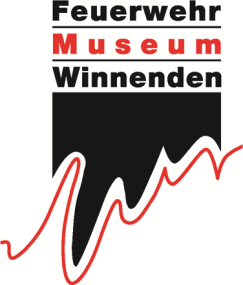 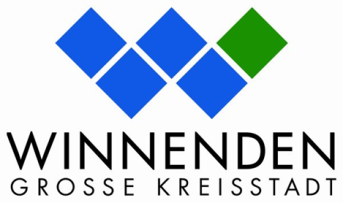 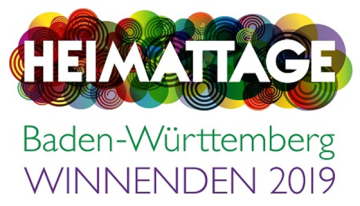 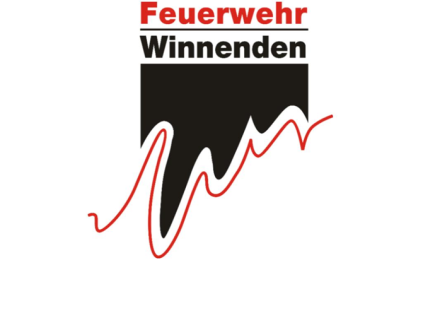 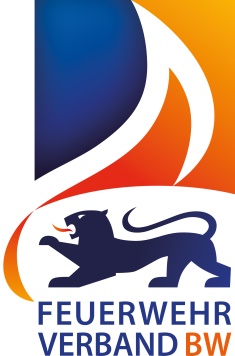 6. Landesfeuerwehr-Oldtimertreffendes Landesfeuerwehrverbands Baden-Württembergin Winnenden/Rems-Murr-KreisSamstag, 01. Juni – Sonntag, 02. Juni 2019Vorgesehenes Programm:Samstag, 01. Juni 201909:00 – 11:00 Uhr		Eintreffen der ersten Feuerwehr-Oldtimerfahrzeuge11:00 – 13:00 Uhr		Oldtimerausstellung in der hist.  Innenstadt (Fußgängerzone)13:00 – 16:00 Uhr		Oldtimerrundfahrt durch Winnenden und die					Nachbargemeinden16:00 Uhr			Große historische Übung am alten Rathaus 					(Teilnahme einzelner Fahrzeuge möglich)					Im Anschluss Fahrt zum Nachtquartier19:00 Uhr			Benzingespräche beim Treffpunkt Feuerwehr im			Feuerwehrhaus StadtmitteSonntag, 02. Juni 201908:00 – 10:00 Uhr		Anmeldung der Fahrzeuge/Fototermin und gemeinsames			Frühstück im Feuerwehrmuseum10:00 – 11:00 Uhr		Fahrt in die Innenstadt/Fahrzeugaufstellung11:00 Uhr			Offizielle Begrüßung am Marktplatz11:00 – 16:00 Uhr		6. Landesfeuerwehr-Oldtimertreffen in der historischen					Innenstadt/Fußgängerzone16:00 Uhr 			Verabschiedung der Oldtimer und Siegerehrung des					Handdruck-Feuerspritzen-WettbewerbAn beiden Tagen bietet die Feuerwehr Winnenden beim Treffpunkt Feuerwehr der Abteilung Stadtmitte beste Verpflegung, Unterhaltung, Ausstellungen und Demonstrationen, eine Kindererlebniswelt mit Spielstraße, u.v.m.. Das Feuerwehrmuseum Winnenden ist an beiden Tagen zur kostenlosen Besichtigung für die Teilnehmer geöffnet.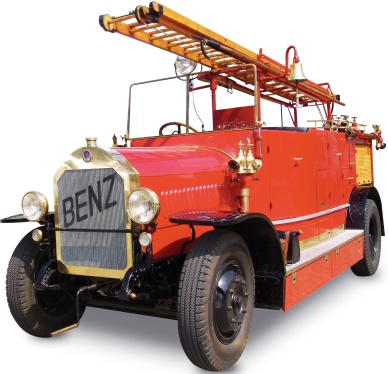 Wir wünschen schon heute einen schönen, erlebnisreichen und unterhaltsamen Aufenthalt in Winnenden und freuen uns aufeuer kommen.